Министерство образования и науки КРОшский государственный университетКафедра ИТАС«УТВЕРЖДАЮ» Заведующий кафедрой 			Чамашев М.К.«______»   _____________	2019 г.ФОНД ОЦЕНОЧНЫХ СРЕДСТВ ПО ДИСЦИПЛИНЕ«Ремонт ПК и настройка»Специальность: АСОИУОш-2019Паспорт фонда оценочных средств по учебной дисциплине                    «Ремонт ПК и настройка»Контрольные вопросы по темам  1.1.-1.2для проведения устного контроляСборка и тестирование конфигурации ПКПринцип работы и основные технические характеристики современных устройств для воспроизведения звукаХарактеристики и принцип работы стрйного принтераУстановка неисправностей видеосистемы персонального компьютераСпособы разгона центрального процессораРазновидности и характеристики вычислительной техники и ПКAIDA 64 утилита для тестирования компьютера. Основные выходные параметрыBIOS основные функииОсновные составляющие ПК, блок схемаСиний экран - виды и способы устранения ошибкиHDD Low - возможности и основные выходные параметрыРазновидности, основные технические характеристики модулей памятиМатеринская плата, функциональные узлы, разъёмыУстановка конфигурации системы при помощи утилиты CMOS SetupПринцип работы и устройство сетевой картыАрхивация и восстановление данных. Защита системыКонтрольная работа № 1 по теме 1.3.-1.5Вариант 1. Дайте развернутый ответ на вопросы:Эксплуатация оперативной памяти и батарейки. Использование CMOS. Устройства образующие внутреннюю память. Принцип работы и их характеристикиВариант 2. Дайте развернутый ответ на вопросы:Устройство и основные характеристики ЦПУ.  Система охлаждения процессора. ЦПУ в периферийном оборудовании и компьютерной оргтехники. История ЦПУ.Виды систем охлажденияВариант 3. Дайте развернутый ответ на вопросы:Устройства образующие внутреннюю память. Принцип работы и их характеристикиВиды систем охлажденияКонтрольная работа № 2 по темам 2.1-.2.4.Вариант 1Выберете один из правильных ответов:1. Устройство ввода информации, которое входит в минимальную конфигурацию ПК:1. клавиатура		2. мышь		3. монитор		4. микрофон2. Устройства вывода информации:1. монитор, мышь, плоттер			2. плоттер, монитор, принтер3. монитор, колонки, микрофон		4. колонки, сканер, принтер3. Для ввода какого типа данных предназначен сканер?1. текстовых и графических	2. текстовых и числовых	3. графических и числовых		4. всех перечисленных4. Сенсорная панель является устройством1. ввода информации		2. вывода информации	3. передачи информации		4. обработки информации5. Какие мониторы оказывают вредное воздействие на здоровье человека?1. на жидких кристаллах		2. на электронно-лучевой трубке		3. никакие	4. все оказывают6. При увеличении количества пикселей на экране монитора его разрешающая способность:1. не изменяется		2. увеличивается		3. уменьшается7. Для построения сложных чертежей на бумаге используется:1. матричный принтер	2. струйный принтер	3. лазерный принтер	4. сканер		5. плоттер8. Какие принтеры относятся к ударным?1. матричные	2. струйные	3. лазерные	4. все9. Наилучшее качество печати имеет:1. матричный принтер		2. струйный принтер		3. лазерный принтер10. У каких принтеров печатающая головка состоит из небольших стержней?1. у матричных		2. у струйных		3. у лазерных		4. нет правильного ответа11. Средняя скорость печати струйных принтеров1. 1-2 стр./мин		2. 3-5 стр./мин		3. 10-15 стр./мин		4. больше 15 стр./минРешите задачи:Задача 1. Подсчитать объем файла с 10 минутной речью записанного с частотой дискретизации 11025 Гц и разрядностью кода 4 бита на 1 измерение. (Jтвет = 3,154277 Мбайт)Задача 2. Подсчитать время звучания звукового файла объемом 3.5 Мбайт, содержащего стереозапись с частотой дискретизации 44 100 Гц и разрядностью кода 16 бит на 1 измерение. (Ответ= 20,805 сек)Вариант 2Выберете один из правильных ответов:1. Устройство вывода информации, которое входит в минимальную конфигурацию ПК:1. клавиатура		2. мышь		3. монитор		4. микрофон2. Устройства ввода информации:1. клавиатура, мышь, плоттер			2. клавиатура, микрофон, принтер3. клавиатура, сканер, микрофон			4. клавиатура, сканер, принтер3. Периферийные устройства необходимо подключать1. к выключенному компьютеру		2. к включенному компьютеру	3. не имеет значения4. Для вывода какого типа данных предназначен принтер?1. текстовых, числовых, звуковых			2. графических, числовых, текстовых3. графических, звуковых и текстовых		4. числовых, графических и звуковых5. Какие мониторы НЕ  оказывают вредное воздействие на здоровье человека?1. на жидких кристаллах		2. на электронно-лучевой трубке		3. никакие	4. все оказывают6. Для ввода видеоизображения используется1. принтер	2. сканер		3. видеокамера		4. плоттер7. При уменьшении количества пикселей на экране монитора его разрешающая способность:1. не изменяется		2. увеличивается		3. уменьшается8. Для построения географических карт на бумаге используется:1. матричный принтер	2. струйный принтер	3. лазерный принтер	4. плоттер9. Плохое качество печати имеет:1. матричный принтер		2. струйный принтер		3. лазерный принтер10. У каких принтеров печатающая головка состоит из небольших сопел?1. у матричных		2. у струйных		3. у лазерных		4. у струйных и лазерных11. Средняя скорость печати лазерных принтеров1. 1-2 стр./мин		2. 3-5 стр./мин		3. 10-15 стр./мин		4. больше 15 стр./минРешите задачи:Задача 1. Подсчитать объем файла с 10 минутной речью записанного с частотой дискретизации 11025 Гц и разрядностью кода 4 бита на 1 измерение. (Jтвет = 3,154277 Мбайт)Задача 2. Подсчитать время звучания звукового файла объемом 3.5 Мбайт, содержащего стереозапись с частотой дискретизации 44 100 Гц и разрядностью кода 16 бит на 1 измерение. (Ответ= 20,805 сек)Контрольная работа № 3 по темам 3.1.-3.3Вариант 1Модернизация аппаратных и программных средств ПККлассификация задач, решаемых при помощи ПК.Возможности ресурсо- и энергосбережения средств ВТ.Обоснование и выбор конфигурации ПК. (игровой компьютер)Вариант 2.В чём суть гарвардской архитектуры ЭВМ?Назовите составляющие системной памяти.Для чего служит кэш-память?Что такое ВЗУ?Обоснование и выбор конфигурации ПК.(домашний компьютер)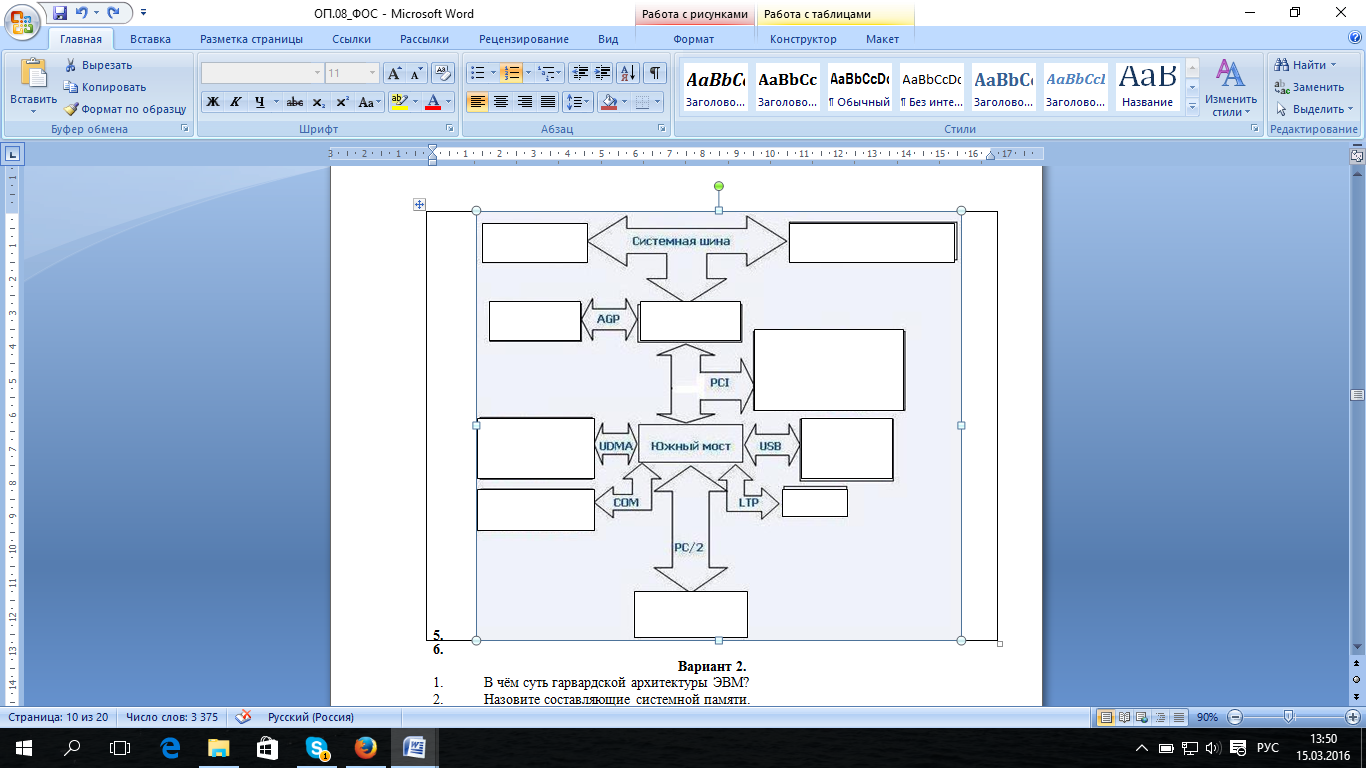 Заполните недостающие блоки. Дайте характеристику схемыВариант 3.В чём заключается основное отличие гарвардской архитектуры ЭВМ от фон-неймановской?Назовите базовый принцип построения всех современных ЭВМ.Назовите известные вам шины, дайте им характеристику.Какие основные группы содержит система команд?Обоснование и выбор конфигурации ПК. (Офисный компьютер).Заполните недостающие блоки. Дайте характеристику схемыТестовые задания для проведения контроля по темам 2.5.-2.7.Вариант 11  К видам компьютерных корпусов  относятся	1) Горизонтальный и вертикальных2 )железный3) Мягкий4) Башня2  Первое ЭВМ на базе менфрейма было построено на :1) На полупроводниках2) малых интегральных схемах3) больших интергральных схемах4) на лампах3  Современных компьютеры работают на	1) На полупроводниках2) малых интегральных схемах3) сверх больших интегральных схемах4) больших интегральных схемах4   Под тактовой частотой понимается :	1)  Рабочие напряжение2 ) Разрядность процессора3) количество вычислений за единицу времени4) Объем памяти5  Дигитайзер состоит из	5  Дигитайзер состоит из :1) Монитор2) Мышь3) Радиопередатчик4)Планшет и устройство ввода6  Последние поколение корпусов это:	1) AT2)ATX3) SSD4) BTX7 Тип звуковой  карты:1) Интегральная2 )Выносная3) Схематическая4 )Дискретная8 Какова функция центрального процессора	1) Выполнение вычислительных операций2)Сохранение информации3) связь с космосом4) связь с периферийными устройства9. Что такое интегральные схемы:1 )Содержание в корпусе несколько логических триггеров2) Плата с одним  илинесколькими  функциональными узлами3 )Несколько процессоров в одной системе4 ) Система ввода вывода10 устройство ввода для ПК :1 )Мышь2) клавиатура3 )трекпад4 )Все выше перечисленное11 Цифровое представление звука это :1)  Звуковое дорожка2 ) Звук из колонок3 ) Звук в  мр3 или другом формате4) Звук воспроизводимый человеком12  Какие функции присущи Цифро-аналоговому преобразователю :1) Сохранение звука2 ) Преобразует аналоговой сигнал в цифровой3 ) Преобразует видео в аудио  информацию4 ) Преобразует цифровой сигнал с аналоговый13 Устройство хранения мультимедийной информации однократной записи:	1) DWD-RW2 )CD+RW3)DWD+RW4) CD-R14 Самый распространенный способ копирования информации с помощью устройств  копирования	1 )Электронография2) Диазография3) Фотография4) ЭлектрографияВариант 2.1 Какого сканера не существует:1) Планшетный2) Ручной3) Барабанный4) цифровой2.Устройство, в котором изображение регистрируется на матрицу и сохраняется в цифровом   виде TWAIN-драйвер1)Сканер2)Принтер3)Фотокамера4)плоттер3.    Что такое оргтехника?1) Средства для целенаправленной переработки информации
 2) технические средства
 3) Технические средства, применяемые для механизации и автоматизации управленческих и инженерно-технических работ
 4) Ксероксы, факсы и т.д.4.  Укажите элемент без которого не может работать процессор	1) SSD диск2) Принтер3) Кулер4) клавиатура5.  Ключевым понятие офисных систем  является ...	1) База данных
  2 )Документ
  3 )Компьютер
  4 )Человек6. Для чего использовались пишущие машинки?1) для обработки документов
  2) для тиражирования документов
  3) для хранения документов
  4 )для составления и изготовления документов7. Какой вид персональных компьютеров является наиболее мощным:1) Роликовые ПК2 )Настольные ПК3) Карманные ПК4) Планшетные ПК8. Укажите самую важную часть ПК1 )Набор системной логике2)Аппаратные устройства3)Центральный процессор4)Оперативное запоминающее устройство9.  Какие режимы удобны для использования диктофона для диктовки при последующей перепечатке?
1 )поиска вперед, назад
   2 )режим быстрого прослушивания
   3 )замедление воспроизведения и откатка
   4 )режим записи10. Компьютер - это ...1) набор специальных устройств для решения поставленных задач2 )комплекс технических средств для поддержания и ведения баз данных3 )комплекс технических средств, предназначенных для автоматического преобразования информации в процессе решения вычислительных и информационных задач4) средство для выполнения сложных технических расчетов11. Сколько поколений ЭВМ Вам известно?	1) 62) 73) 44) 512. На какие категории можно разделить ЭВМ по размерам и функциональным1) на суперЭВМ и микроЭВМ2) на малые и большие3) на микроЭВМ и миниЭВМ4) на сверхбольшие, большие, малые, сверхмалые13.   В каком году появились первые компьютеры фирмы IBM?1) 19812) 19883) 19754) 198014. Назовите центральный блок ПК .1) системная шина2) память3) блок питания4) процессор15. Укажите когда появились первые ЭВМ.1) 19402) 19503)19714) 1981Вариант 3.1 Какая информация хранится в CMOS RAM?1) об аппаратной конфигурации ПК2) о программной конфигурации ПК3) адреса ячеек памяти4) энергонезависимая информация2 Что обеспечивают внешние устройства?1) обработку информации2) взаимодействие машины с окружающей средой3) ввод и вывод информации4) средства связи3  Что может включать в свой состав прикладное программное обеспечение?1) текстовые и графические редакторы2) программы сканирования и обработки информации3)  прикладные программы пользователя и пакеты программ, ориентированные на использование в определенной проблемной области4) СУБД4  Закончите предложение: Оперативное запоминающее устройство …1) Сохраняет данные при выключенном компьютере2) Хранит данные на жестком диске3) Уничтожает данные при выключение компьютера4) Обменивается данными5 Укажите какую функцию выполняет диск  SSD1)Хранит большой объем данных на флеш памяти2) Сохраняет данные на дискетах3) Хранит данные на жестком диске4) Предоставляет доступ в глобальную сеть6. Назовите  главный недостаток термопринтеров.	1) скорость работы2) использование термобумаги3) устройство печатающей головки4) низкое разрешение7  Какое устройство используется для ввода информации в компьютер непосредственно	1) принтер2) плоттер3) клавиатура4) сканер8. Какие форматы представления графической информации Вам известны?1) цветной и черно-белый2) роликовый и планшетный3) ручной и растровый4) растровый и векторный9. Определите основное назначение плоттеров.	1) вывод графической информации2) ввод информации3) вывод любой информации4) преобразование информации10 Мультимедиа - область компьютерной технологии, связанная с ...1) использование текстовой информации2) использованием информации, имеющей различное физическое представление3) использованием видео и звука4) использованием анимации11. Какой основной  параметр нужно учитывать при выборе видеоплаты?1) память видеокарты2) максимальное количество цветов3) осуществление видеозахвата4) скорость воспроизведения12  С помощью какой техники можно создать высококачественные цветные компьютерные слайды?	1) электронного фотоаппарата2) видеокамеры3) сканера4) принтера13 Укажите , какую функцию выполняет системный блок1)Защищает внутренние компоненты компьютера от внешних воздействий и механических повреждений2) Охлаждает процессор3) сохраняет информацию4) Работает как набор микросхем14 Что представляет собой материнская плата	1) устройство ,хранящее данные2) Сложная печатная плата3) Устройство – исполнитель машинных инструкция4) Устройство ,отображающее информацию с помощью текста15 Укажите, какую функцию выполняет материнская плата1) Охлаждает процессор2) Записывает данные на диски3) Обеспечивает связь ,между всеми компонентами ПК4) Хранит данные на жестком дискеТЕСТ по учебной дисциплине для зачётаПечатная лента используется в: матричном принтере, струйном принтере,лазерном принтере. Вжигание в бумагу тонера – это принцип печати: матричного принтера, струйного принтера, лазерного принтера. Графика, в которой минимальным изображением является точка, называется: растровой, векторной, изобразительной. Графика, в которой изображение формируется из простых фигур, называется: растровой, фрактальной, векторной. Основой палитры RGB являются цвета: малиновый, синий, зеленый, желтый, синий, малиновый, красный, зеленый, голубой, желтый, синий, красный.Сеть, связывающая несколько ПЭВМ в пределах одной комнаты или здания, называется: локальной, глобальной, Интернет,городской. Сеть ПЭВМ, территориально удаленных на очень большие расстояния друг от друга, называется: локальной, глобальной, городской. Печать распылением краски соплом применяется в: лазерном принтере, струйном принтере, матричном принтере. ПЭВМ – это компьютер:личного пользования, коллективного пользования, сетевого пользования.Аналоговый сигнал – это? сигнал в виде последовательности конечных значений, которые существуют в отдельные моменты времени, сигнал, непрерывно изменяющийся во времени, который может принимать любые значения,сигнал, который не изменяется с течением времени. Дискретный сигнал – это? сигнал, который не изменяется с течением времени, сигнал в виде последовательности конечных значений, которые существуют в отдельные моменты времени, сигнал, непрерывно меняющийся по амплитуде в течение времени его существования. При отключении питания ПЭВМ информация стирается:в оперативной памяти, на жёстком диске, на ленте стримера, в CMOS-памяти. ПЭВМ включается кнопкой: Reset, 220V, Power, с клавиатуры.Перед выключением компьютера необходимо: вынуть шнур питания ПЭВМ из розетки, нажать Reset, закрыть все программы. Для ввода текстовой информации в компьютер служит: сканер, клавиатура, дигитайзер, монитор. Для ввода графической информации  используют: принтер, клавиатуру, дигитайзер, монитор. Модем предназначен для: буферного хранения данных между компьютерами, ввода графической информации, доступа в сеть Интернет, связи между ПЭВМ по телефонной линии через АТС, обмена информацией в локальной вычислительной сети. Маркировка на компакт-диске CD-R (DVD-R) означает: диск только для чтения, диск для однократной записи, диск для многократной записи.Маркировка на компакт-диске CD-RW (DVD-RW) означает:диск для однократной записи, диск только для чтения,диск для многократной перезаписи.Стандартная ёмкость 3,5 дюймового гибкого диска равна: 720 Кбайт, 1,44 Мбайт, 360 Кбайт. Кнопка Reset на системном блоке необходима для: включения ПЭВМ, перезагрузки ПЭВМ, переключения режима работы ПЭВМ, выключения ПЭВМ. Кнопка Power на системном блоке предназначена для:перезагрузки ПЭВМ, переключения режима работы ПЭВМ, включения ПЭВМ, выхода из операционной системы. Какое сетевое питание ПЭВМ используется в России?постоянное 220В,переменное 220В, 60Гц,переменное 110В, 60Гц,переменное 220В, 50 Гц.Системная плата ПЭВМ получает от блока питания:переменное напряжение,постоянное напряжение,импульсное напряжение.Манипулятор мышь используется для: ввода графической информации, ввода текстовой информации, управления работой ПЭВМ. В системном блоке находятся: жёсткий диск,материнская плата,клавиатура, процессор. Где в ПЭВМ используется встроенный гальванический источник питания?в накопителях жёстких дисков,в блоке питания,в системной плате,в видеоадаптере.Кулер – это?радиатор,вентилятор,радиатор с вентилятором.Кулер применяется для охлаждения:жёстких дисков,процессора,системного блока, блока питания.Чтобы обеспечить долговременное хранение данных, их необходимо записать:  в оперативную память, на жёсткий магнитный диск, на гибкий магнитный диск. Принтеры бывают: лазерные, клавиатурные,сенсорные,матричные.Мультимедиа – это объединение: звука, принтера,изображения,акустических систем. Диски бывают: магнитные,резистивные, оптические, сенсорные. Процессоры различаются между собой:контроллерами ввода и вывода,разрядностью и тактовой частотой,системой команд,типом оперативной памяти.BIOS – это?программа,микросхема,чип,устройство контроля ПЭВМ.Для хранения конфигурации ПЭВМ используется:жёсткий диск,CMOS-память,кэш,специальный регистр процессора.Оперативное запоминающее устройство – это?статическая память,динамическая память,регистровая память.Устройствами внешней памяти являются:накопители на гибких магнитных дисках,оперативные запоминающие устройства,накопители на жёстких магнитных дисках,плоттеры.Информация на магнитный диск записывается:на всей магнитной поверхности,по концентрическим дорожкам,по магнитным спиральным секторам.Файл на магнитных дисках хранится:на отдельном цилиндре,на секторе,в виде последовательности кластеров.Информация на оптический диск записывается:на спиральной дорожке,на всей поверхности диска,по концентрическим дорожкам.К устройствам ввода информации относятся:клавиатура,дигитайзер,джойстик,плоттер,сенсорный экран.Плоттер предназначен для:ввода алфавитно-цифровых данных,вывода текстовой и графической информации на бумагу,резервного копировании больших объёмов данных, вывода на магнитный носитель различных графиков.Размер регистра 64-разрядного процессора составляет:4 байта,16 байтов,6 байтов, 8 байтов.У лазерного принтера по сравнению со струйным:выше быстродействие, но ниже качество печати,ниже быстродействие, но выше качество печати,ниже быстродействие и качество печати,нет никаких преимуществ,выше быстродействие и качество печати.Многопроводная шина информационного обмена внутри материнской платы называется:портом,магистралью,адаптером,линией внутренней связи.Быстродействие ПЭВМ зависит от:вида обрабатываемой информации,операционной системы,объёма обрабатываемой информации,тактовой частоты процессора.Принцип программного управления компьютера предполагает:использование прикладных программ для решения различного класса задач,двоичное кодирование данных,возможность автоматического выполнения серии команд без внешнего вмешательства,наличие программы, управляющей работой компьютера.Во время выполнения прикладная программа хранится:в процессоре,в видеопамяти,на жёстком диске,в оперативной памяти.Что такое дигитайзер?графопостроитель,джойстик,графический планшет.Для какого устройства основной характеристикой является значение dpi?сканера,модема,стримера,оптического диска DVD.Чем различаются диски CD и DVD?геометрическим размером,объёмом хранимой информации,способом установки в дисковод.Какие принтеры могут вредить здоровью?матричные,лазерные,струйные.Список экзаменационных вопросов (теоретическая часть)по дисциплине «Технические средства информатизации»Дайте определение техническим средствам информатизации (ТСИ). Расскажите о классификации ТСИ.Расскажите о назначении микропроцессора. Перечислите его характеристики и состав микропроцессорного кристалла.Расскажите о назначении микропроцессора. Перечислите этапы производства микропроцессоров.Опишите алгоритм проверки загруженности процессора в ОС Windows.Опишите порядок действий при установке микропроцессора на материнскую плату.Опишите порядок действий при установке оборудования в системный блок.Перечислите правила безопасности при подключении внешних и внутренних устройств ПК.Дайте определение материнской плате. Расскажите о её конструкции и назначении. Расскажите о логическом устройстве материнской платы и чипсете.Перечислите основные стандарты материнских плат и их особенности.Укажите расположение северного моста. Назовите его функции.Укажите расположение южного моста. Назовите его функции.Опишите структуру и стандарты шин ПК.Расскажите о типах и назначении разъёмов (слотов), находящихся на материнской плате.Расскажите о типах портов (разъемов), расположенных на задней стороне системного блока.Расскажите о назначении оперативной памяти, устройстве и характеристиках ROM и SRAM.Расскажите о назначении оперативной памяти, устройстве и характеристиках SRAM и DRAM. Расскажите об иерархии оперативной памяти. Опишите схему двухуровневой КЭШ-памяти.Перечислите виды оперативной памяти. Подробно расскажите о SDRAM. Перечислите виды оперативной памяти. Перечислите отличия памяти DDR2 от DDR3.Приведите общие сведения программной поддержки работы периферийных устройств.Какие устройства являются внутренними периферийными и почему? Какие устройства являются внешними периферийными и почему?Для чего предназначены накопители информации? Перечислите виды накопителей по принципу записи/считывания информации.Расскажите о принципе работы жёсткого диска, его логическом устройстве.Какова конструкция жёсткого диска? Расскажите о назначении каждого элемента.Расскажите о принципе работы DVD-ROM. Приведите примеры и опишите назначение устройств отображения информации.Расскажите об устройстве монитора на ЭЛТ и технологии получения изображения в нём. Нарисуйте схему конструкции электронной пушки. Расскажите об устройстве ЖК-монитора и технологии получения изображения в нём. Расскажите о назначении и принципе работы видеокарты.Опишите состав и принцип работы аудиосистемы ПК.Опишите технологию обработки и воспроизведения аудиоинформации. Приведите примеры и опишите назначение устройств подготовки и ввода информации.Опишите конструкцию, характеристики и принципы работы клавиатуры.Опишите конструкцию, характеристики и принципы работы механического манипулятора «мышь».Опишите конструкцию, характеристики и принципы работы оптического манипулятора «мышь».Опишите конструкцию, характеристики и принципы работы графического планшета (дигитайзера).Опишите технологию сканирования.Опишите устройство, характеристики и принцип работы лампового сканера (CCD-технология).Опишите устройство, характеристики и принцип работы светодиодного сканера (CIS-технология).Расскажите о назначении принтеров. Перечислите типы принтеров, их характеристики и особенности.Опишите устройство, характеристики и принцип получения изображения с помощью лазерного принтера.Опишите устройство, характеристики и принцип получения изображения с помощью струйного принтера.Опишите устройство, характеристики и принцип получения изображения с помощью матричного принтера.Опишите устройство, характеристики и принцип получения изображения с помощью термического принтера.Расскажите о назначении плоттеров. Перечислите их типы, характеристики и особенности.Каким образом определяется совместимость аппаратного и программного обеспечения?Перечислите возможные причины необходимости модернизации аппаратных средств.Какие условия необходимо соблюдать при модернизации аппаратных средств?Опишите порядок действий для анализа и проверки основных технических средств ПК.Опишите алгоритм настройки параметров мыши и клавиатуры в ОС Windows.Опишите выбор рациональной конфигурации оборудования в соответствии с решаемой задачей.Опишите выбор рациональной конфигурации оборудования и ПО для проведения сложных вычислений.Опишите выбор рациональной конфигурации оборудования и ПО для профессиональной обработки аудиоинформации.Опишите выбор рациональной конфигурации оборудования и ПО для профессиональной обработки видеоинформации.Опишите выбор рациональной конфигурации оборудования и ПО для рабочего места мультипликатора.Опишите выбор рациональной конфигурации оборудования для профессионального геймера.Список практических задач к экзаменуЧему равен объем изображения размером 200х250 пикселей и глубиной цвета 8 бит?Определить размер (в байтах) цифрового аудиофайла, время звучания которого составляет 10 секунд при частоте дискретизации 22,05 кГц и разрешении 8 бит. Файл сжатию не подвержен.  Определить объем памяти для хранения цифрового аудиофайла, время звучания которого составляет две минуты при частоте дискретизации 44,1 кГц и разрешении 16 бит.  В распоряжении пользователя имеется память объемом 2,6 Мб. Необходимо записать цифровой аудиофайл с длительностью звучания 1 минута. Какой должна быть частота дискретизации и разрядность? Объем свободной памяти на диске — 5,25 Мб, разрядность звуковой платы — 16. Какова длительность звучания цифрового аудиофайла, записанного с частотой дискретизации 22,05 кГц? Одна минута записи цифрового аудиофайла занимает на диске 1,3 Мб, разрядность звуковой платы — 8. С какой частотой дискретизации записан звук?  Две минуты записи цифрового аудиофайла занимают на диске 5,1 Мб. Частота дискретизации — 22050 Гц. Какова разрядность аудиоадаптера?  (памяти на диске — 0,01 Гб, разрядность звуковой платы — 16. Какова длительность звучания цифрового аудиофайла, записанного с частотой дискретизации 44100 Гц? Оцените информационный объем моноаудиофайла длительностью звучания 1 мин. если "глубина" кодирования и частота дискретизации звукового сигнала равны соответственно: 
а) 16 бит и 8 кГц; 
б) 16 бит и 24 кГц. Какой объем памяти требуется для хранения цифрового аудиофайла с записью звука высокого качества при условии, что время звучания составляет 3 минуты?  Цифровой аудиофайл содержит запись звука низкого качества (звук мрачный и приглушенный). Какова длительность звучания файла, если его объем составляет 650 Кб?  Оцените информационный объем высокачественного стереоаудиофайла длительностью звучания 1 минута, если "глубина" кодирования 16 бит, а частота дискретизации 48 кГц.  Рассчитайте время звучания моноаудиофайла, если при 16-битном кодировании и частоте дискретизации 32 кГц его объем равен: 
а) 700 Кбайт; 
б) 6300 КбайтВычислить, сколько байт информации занимает на компакт-диске одна секунда стереозаписи (частота 44032 Гц, 16 бит на значение). Сколько занимает одна минута? Какова максимальная емкость диска (считая максимальную длительность равной 80 минутам)?  Определите качество звука (качество радиотрансляции, среднее качество, качество аудио-CD) если известно, что объем моноаудиофайла длительностью звучания  сек. равен: 
а) 940 Кбайт; 
б) 157 Кбайт. Определите длительность звукового файла, который уместится на гибкой дискете . Учтите, что для хранения данных на такой дискете выделяется 2847 секторов объемом 512 байт. 
а) при низком качестве звука: моно, 8 бит, 8 кГц; 
б) при высоком качестве звука: стерео, 16 бит, 48 кГц. Определить требуемый объем видеопамяти для различных графических режимов экрана монитора, если известна глубина цвета на одну точкуЧерно-белое (без градаций серого) растровое графическое изображение имеет размер 10 10 точек. Какой объем памяти займет это изображение?Для хранения растрового изображения размером 128 x 128 пикселей отвели 4 КБ памяти. Каково максимально возможное число цветов в палитре изображения.Монитор работает с 16 цветной палитрой в режиме 640*400 пикселей. Для кодирования изображения требуется 1250 Кбайт. Сколько страниц видеопамяти оно занимает?Страница видеопамяти составляет 16000 байтов. Дисплей работает в режиме 320*400 пикселей. Сколько цветов в палитре?Сканируется цветное изображение размером 1010 см. Разрешающая способность сканера 600 dpi и глубина цвета 32 бита. Какой информационный объем будет иметь полученный графический файл.Объем видеопамяти равен 256 Кб. Количество используемых цветов -16. Вычислите варианты разрешающей способности дисплея. При условии, что число страниц  изображения может быть равно 1, 2 или 4.Объем страницы видеопамяти -125 Кбайт. Монитор работает с 16 цветной палитрой. Какова разрешающая способность экрана.Определить соотношение между высотой и шириной экрана монитора для различных графических режимов. Различается ли это соотношение для различных режимов? а)640х480; б)800х600; в)1024х768; а)1152х864; а)1280х1024. Определить максимально возможную разрешающую способность экрана для монитора с диагональю 17" и размером точки экрана .Результаты обучения (освоенные умения, усвоенные знания)ПК,ОКНаименование темыУровень освоения темыНаименование контрольно-оценочного средстваНаименование контрольно-оценочного средстваРезультаты обучения (освоенные умения, усвоенные знания)ПК,ОКНаименование темыУровень освоения темыТекущий контрольПромежут. аттестация123456Умения:Выбирать рациональную конфигурацию оборудования в соответствии с решаемой задачейОК 1 – 5ПК 1.3Тема 3.1.Рациональная конфигурация средств ВТ Тема 3.2.Совместимость аппаратного и программного обеспечения средств ВТ Тема 3.3.Ресурсо- и энергосберегающие технологии использования средств ВТ333Самостоятельная работаПрактическая работаКонтрольная работа № 3ЭкзаменОпределять совместимость аппаратного и программного обеспеченияОК 1 – 5ПК 1.3Тема 1.3.Системные платы(ПК) Тема 1.4.Центральный процессорТема 1.5.Оперативная и кэш-память322Самостоятельная работаКонтрольная работа № 1Осуществлять модернизацию аппаратных средствОК 1 – 5ПК 1.3Тема 2.1.Общие принципы построения Тема 2.2.Дисковая подсистема Тема 2.3.Видеоподсистема Тема 2.4.Звуковоспроизводящая система 2232Практическая работаКонтрольная работа № 2Итоговое тестирование для проведение зачетаЗнания:Основные конструктивные элементы средств вычислительной техникиОК 1 – 5ПК 1.3Тема 1.1.Общая характеристика и классификация технических средств информатизацииТема 1.2.Виды корпусов и блоков питания системного блока персонального компьютера (ПК)12Самостоятельная работаУстный  контрольПериферийные устройства вычислительной техникиОК 1 – 5ПК 1.3Тема 2.5.Устройства вывода информации на печать Тема 2.6.Манипуляторные устройства ввода информации Тема 2.7.Сканеры 32Практическая работа ТестированиеНестандартные периферийные устройстваОК 1 – 5ПК 1.3Тема 2.8.Нестандартные периферийные устройства2Самостоятельная работаУкажите название элемента материнской платы в соответствии с номером, а так же дайте его кратную характеристику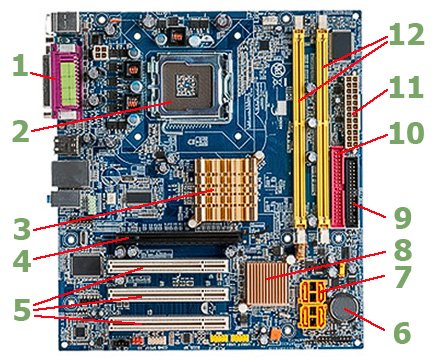 Укажите название элемента материнской платы в соответствии с номером, а так же дайте его кратную характеристикуУкажите название элемента материнской платы в соответствии с номером, а так же дайте его кратную характеристикуУкажите название элемента материнской платы в соответствии с номером, а так же дайте его кратную характеристикуУкажите название элемента материнской платы в соответствии с номером, а так же дайте его кратную характеристикуУкажите название элемента материнской платы в соответствии с номером, а так же дайте его кратную характеристикуУкажите название элемента материнской платы в соответствии с номером, а так же дайте его кратную характеристикуУкажите название элемента материнской платы в соответствии с номером, а так же дайте его кратную характеристикуУкажите название элемента материнской платы в соответствии с номером, а так же дайте его кратную характеристикуУкажите название элемента материнской платы в соответствии с номером, а так же дайте его кратную характеристикуУкажите название элемента материнской платы в соответствии с номером, а так же дайте его кратную характеристикуУкажите название элемента материнской платы в соответствии с номером, а так же дайте его кратную характеристикуУкажите название элемента материнской платы в соответствии с номером, а так же дайте его кратную характеристику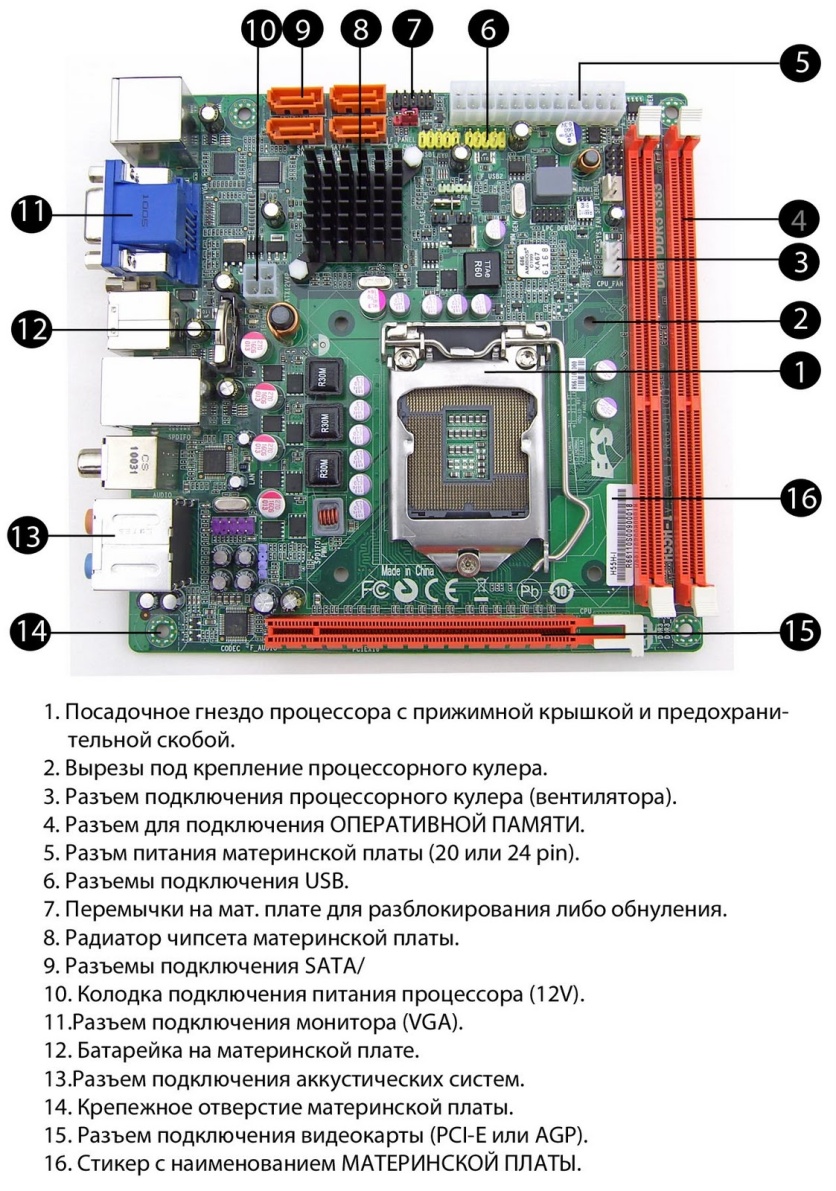 Укажите название элемента материнской платы в соответствии с номером, а так же дайте его кратную характеристикуУкажите название элемента материнской платы в соответствии с номером, а так же дайте его кратную характеристикуУкажите название элемента материнской платы в соответствии с номером, а так же дайте его кратную характеристикуУкажите название элемента материнской платы в соответствии с номером, а так же дайте его кратную характеристикуУкажите название элемента материнской платы в соответствии с номером, а так же дайте его кратную характеристикуУкажите название элемента материнской платы в соответствии с номером, а так же дайте его кратную характеристикуУкажите название элемента материнской платы в соответствии с номером, а так же дайте его кратную характеристикуУкажите название элемента материнской платы в соответствии с номером, а так же дайте его кратную характеристикуУкажите название элемента материнской платы в соответствии с номером, а так же дайте его кратную характеристикуУкажите название элемента материнской платы в соответствии с номером, а так же дайте его кратную характеристикуУкажите название элемента материнской платы в соответствии с номером, а так же дайте его кратную характеристикуУкажите название элемента материнской платы в соответствии с номером, а так же дайте его кратную характеристикуУкажите название элемента материнской платы в соответствии с номером, а так же дайте его кратную характеристикуУкажите название элемента материнской платы в соответствии с номером, а так же дайте его кратную характеристикуУкажите название элемента материнской платы в соответствии с номером, а так же дайте его кратную характеристику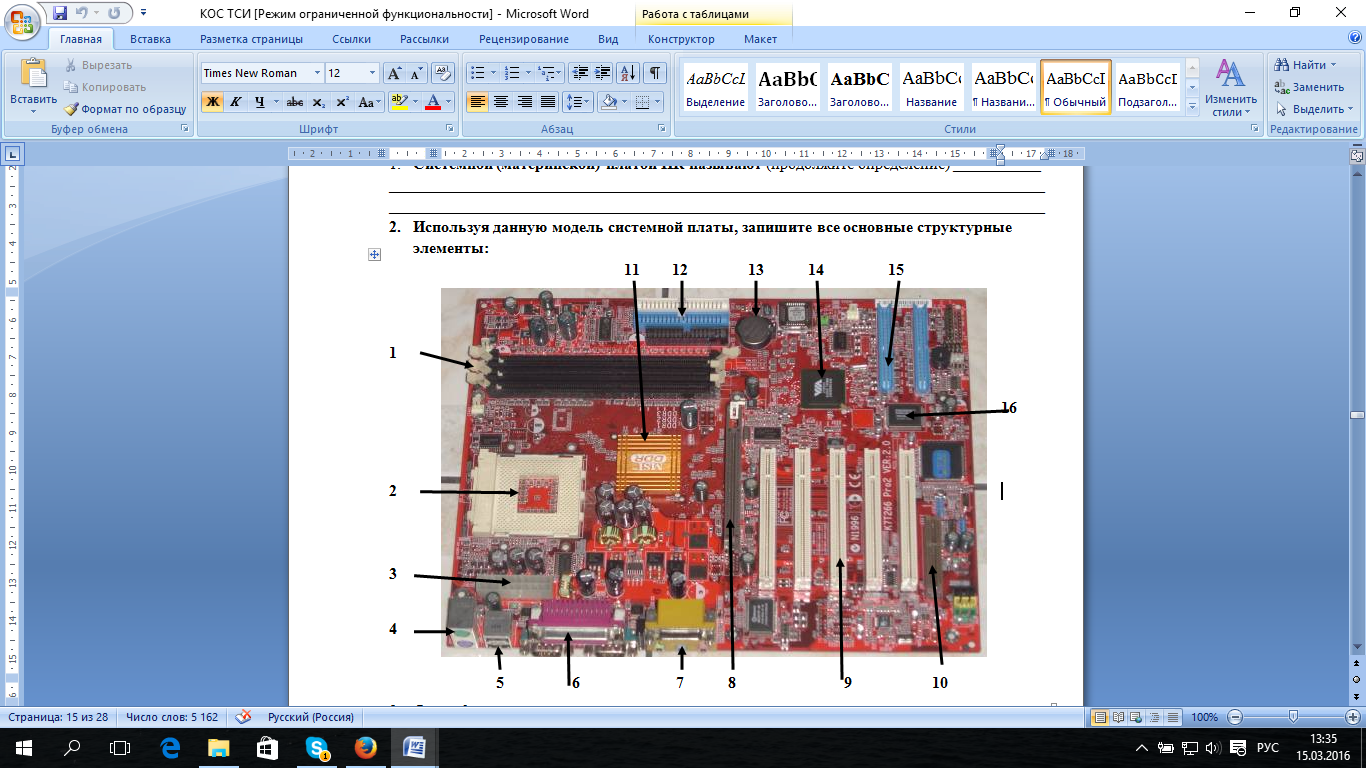 Укажите название элемента материнской платы в соответствии с номером, а так же дайте его кратную характеристикуУкажите название элемента материнской платы в соответствии с номером, а так же дайте его кратную характеристикуУкажите название элемента материнской платы в соответствии с номером, а так же дайте его кратную характеристикуУкажите название элемента материнской платы в соответствии с номером, а так же дайте его кратную характеристикуУкажите название элемента материнской платы в соответствии с номером, а так же дайте его кратную характеристикуУкажите название элемента материнской платы в соответствии с номером, а так же дайте его кратную характеристикуУкажите название элемента материнской платы в соответствии с номером, а так же дайте его кратную характеристикуУкажите название элемента материнской платы в соответствии с номером, а так же дайте его кратную характеристикуУкажите название элемента материнской платы в соответствии с номером, а так же дайте его кратную характеристикуУкажите название элемента материнской платы в соответствии с номером, а так же дайте его кратную характеристикуУкажите название элемента материнской платы в соответствии с номером, а так же дайте его кратную характеристикуУкажите название элемента материнской платы в соответствии с номером, а так же дайте его кратную характеристикуУкажите название элемента материнской платы в соответствии с номером, а так же дайте его кратную характеристикуУкажите название элемента материнской платы в соответствии с номером, а так же дайте его кратную характеристикуУкажите название элемента материнской платы в соответствии с номером, а так же дайте его кратную характеристикуЗаполните недостающие блоки. Дайте характеристику схемыРежим экранаГлубина цвета (бит на точку)Глубина цвета (бит на точку)Глубина цвета (бит на точку)Глубина цвета (бит на точку)Глубина цвета (бит на точку)Режим экрана48162432640 на 480800 на 6001024 на 7681280 на 1024